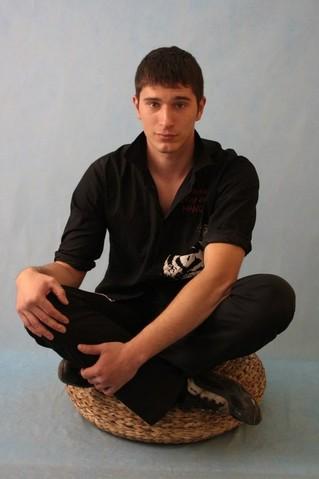 Panin Artem Мужчина, 29 лет, родился 22 августа 1985+79653499478paninartem1985@mail.ru — желаемый способ связиПроживает: Москва, м. ЦарицыноГражданство: Россия, есть разрешение на работу: РоссияНе готов к переезду, не готов к командировкамОсновная работа(попал под сокращение)Основная работа(попал под сокращение)Основная работа(попал под сокращение)Основная работа(попал под сокращение)Менеджер Отдела Организации Перевозок  Транспорт, логистика• Рабочий склада• Авиаперевозки• Гражданская авиацияЗанятость: полная занятость, частичная занятостьГрафик работы: полный день, сменный график
Желательное время в пути до работы: не имеет значенияМенеджер Отдела Организации Перевозок  Транспорт, логистика• Рабочий склада• Авиаперевозки• Гражданская авиацияЗанятость: полная занятость, частичная занятостьГрафик работы: полный день, сменный график
Желательное время в пути до работы: не имеет значенияМенеджер Отдела Организации Перевозок  Транспорт, логистика• Рабочий склада• Авиаперевозки• Гражданская авиацияЗанятость: полная занятость, частичная занятостьГрафик работы: полный день, сменный график
Желательное время в пути до работы: не имеет значенияМенеджер Отдела Организации Перевозок  Транспорт, логистика• Рабочий склада• Авиаперевозки• Гражданская авиацияЗанятость: полная занятость, частичная занятостьГрафик работы: полный день, сменный график
Желательное время в пути до работы: не имеет значенияОпыт работы —3 года 6 месяцевОпыт работы —3 года 6 месяцевОпыт работы —3 года 6 месяцевОпыт работы —3 года 6 месяцевОктябрь 2011 — Март 2015
3 года 6 месяцевТрансКом-Авиа, ОООРоссия, www.transcomavia.ru/Менеджер ООПГод работал специалистом по оформлению, повысили до менеджера. Работа связанна с грузовыми авиаперевозками, работа с клиентами (согласование временного интервала по привозу груза, оказание помощи при сдачи груза на склад, консультация), подготовка груза (выгрузка и консолидация), оформление документов и прохождение нужных инстанций, сдача груза на склад для отправки, проверка целостности упаковки, вида упаковки, консолидация и сопровождение до размещения на склад! Переоформление груза если клиент ошибся, но груз сдан. Возврат из под борта ВС по желанию клиента, при фарс мажорных обстоятельствах. Так же работали и с грузами 200. Которые отправляли через нашу авиа компанию в аэропорту Домодедово.(по работе с клиентом преварительно сообщал, какой пакет док. нужен для авиаперевозки груза 200 и груза 100.) перечень док. для авиаперевозки.1. Справка СЭС2. Свид. о смерти3. Справка о запайки 4. паспортные данные умершего5. Сопровождающий и билет сопровождающегоТрансКом-Авиа, ОООРоссия, www.transcomavia.ru/Менеджер ООПГод работал специалистом по оформлению, повысили до менеджера. Работа связанна с грузовыми авиаперевозками, работа с клиентами (согласование временного интервала по привозу груза, оказание помощи при сдачи груза на склад, консультация), подготовка груза (выгрузка и консолидация), оформление документов и прохождение нужных инстанций, сдача груза на склад для отправки, проверка целостности упаковки, вида упаковки, консолидация и сопровождение до размещения на склад! Переоформление груза если клиент ошибся, но груз сдан. Возврат из под борта ВС по желанию клиента, при фарс мажорных обстоятельствах. Так же работали и с грузами 200. Которые отправляли через нашу авиа компанию в аэропорту Домодедово.(по работе с клиентом преварительно сообщал, какой пакет док. нужен для авиаперевозки груза 200 и груза 100.) перечень док. для авиаперевозки.1. Справка СЭС2. Свид. о смерти3. Справка о запайки 4. паспортные данные умершего5. Сопровождающий и билет сопровождающегоОбразованиеОбразованиеОбразованиеОбразованиеНеоконченное высшееНеоконченное высшееНеоконченное высшееНеоконченное высшее201320132013МФЮА Москва, и полное среднее техническое Менеджер полиграфического делопроизводства и управление персоналом.ЮРФАК, Менеджмент, Менеджмент организации работы персоналаКлючевые навыкиКлючевые навыкиКлючевые навыкиКлючевые навыкиЗнание языковЗнание языковЗнание языковРусский — роднойНавыкиНавыкиНавыки  MS Word   Microsoft Excel  MS OutlookДополнительная информацияДополнительная информацияДополнительная информацияДополнительная информацияОбо мнеОбо мнеОбо мнеОтветственный, исполнительный, трудолюбивый, вежливый, сдержанный, проявление инициативы в нужное время, коммуникабельный, решение рабочих проблем, разрешение конфликтных ситуаций с клиентом мирным путём (Нахождение компромисса). 
Хобби: спорт